PATTON ALL SCHOOL MOVIE NIGHT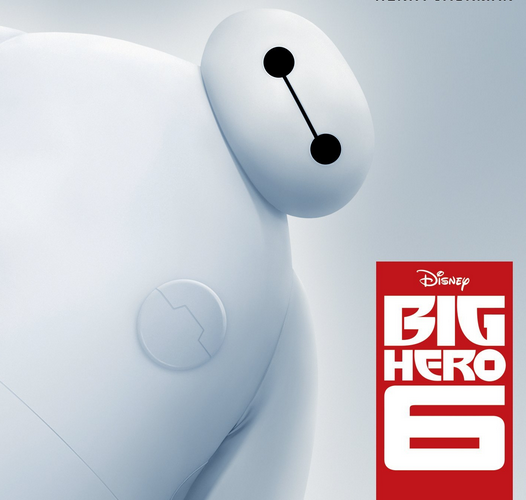 Friday, February 27, 20156:30 p.m.Wear your pajamas and bring your sleeping bag & pillow to enjoy Big Hero 6!!!  Movie Night is open to all Patton students grades K – 5 sponsored solely by Patton PTA.  Admission is free, snacks may be purchased prior to the event for $2.00 per child.  Snack packs will include a water bottle, bag of Skinny Pop popcorn, and a bag of skittles.  (No snacks from home will be permitted.)  We want every child at Patton to have an opportunity to have a snack at Movie Night. If you need financial assistance, please contact Barb Donahue, Patton Social Worker, at 847-398-4288 or bdonahue@sd25.org.  The PTA has established a scholarship fund to ensure each child may have a snack. Please complete the permission slip below and return to school with snack payment in an envelope marked “Movie Night” by Monday, February 23rd.  Checks for snack packs should be payable to Patton PTA.  Individuals with disabilities should notify the principal if they require specific assistance, accommodations, or services.  Please give the building principal advance notice of 24 hours. Notice: This event is solely sponsored by the PTA.  School staff might not be present and have no responsibility for the event.  Please direct all inquiries or concerns to the sponsoring PTA.                                                           (cut here)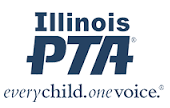 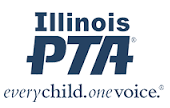 I, _____________________________ give permission for my child(ren):__________________________         _____________________________________________________         ___________________________to attend Movie Night on February 27, 2015.  I understand the movie “Big Hero 6” is rated PG.  I will escort my child(ren) into and out of the building before and after this event.  I have reviewed the rules and guidelines on the back of this page with my child(ren) and understand all rules and guidelines.  I understand the snack payment is non-refundable.Number of snacks: _________   x $2.00  =   __________  (Please enclose cash or a check payable to Patton PTA)___________________________________      1. ______________________         2. ______________________Parent Signature                                                      Primary and secondary phone #s where you can be reached during event